Działanie FENG.02.22 Współfinansowanie działań EDIH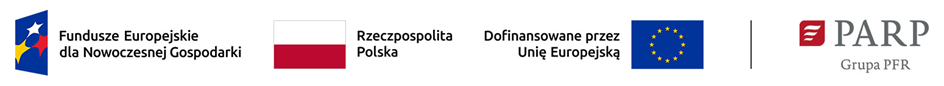 Lista dokumentów niezbędnych do podpisania umowy 
o dofinansowanie projektuWymienione poniżej dokumenty należy dostarczyć w wersji elektronicznej. Podpisując dokumenty elektroniczne należy obowiązkowo posługiwać się kwalifikowanymi podpisami elektronicznymi ze znacznikiem czasu. W przypadku dokumentów urzędowych, bankowych 
i kopii innych dokumentów, które oryginalnie sporządzone zostały w wersji papierowej, należy dostarczyć skan dokumentu w formacie PDF opatrzony kwalifikowanym podpisem elektronicznym osoby uprawnionej do reprezentowania Wnioskodawcy lub członka EDIH, którego dotyczy dany dokument.Umowa albo porozumienie o partnerstwie w sprawie realizacji projektu partnerskiego, którego dotyczy wniosek o dofinansowanie.Oświadczenia Wnioskodawcy i partnerów dotyczące aktualności danych i oświadczeń zawartych we wniosku o dofinansowanie oraz kwalifikowalności podmiotu otrzymującego wsparcie, według wzoru dostępnego na stronie naboru. Osobne oświadczenie składa każdy z członków EDIH, któremu wraz z podpisaniem umowy 
o dofinansowanie udzielone zostanie wsparcie, przy czym pierwsza część oświadczenia, dotycząca aktualności danych i oświadczeń zawartych we wniosku, odnosi się wyłącznie do wnioskodawcy.Aktualne zaświadczenia z właściwego Urzędu Skarbowego, dotyczące Wnioskodawcy 
i pozostałych członków EDIH, którym udzielone ma być wsparcie, o niezaleganiu 
z należnościami wobec Skarbu Państwa (wystawione nie wcześniej niż 3 miesiące przed dniem dostarczenia do PARP). W przypadku, gdy podmiot działa w formie spółki cywilnej – należy załączyć zaświadczenia dla wszystkich wspólników oraz dla spółki.Aktualne zaświadczenie z Zakładu Ubezpieczeń Społecznych, dotyczące Wnioskodawcy 
i pozostałych członków EDIH, którym udzielone ma być wsparcie, o niezaleganiu 
z należnościami wobec Skarbu Państwa (wystawione nie wcześniej niż 3 miesiące przed dniem dostarczenia do PARP). W przypadku, gdy podmiot działa w formie spółki cywilnej – należy załączyć zaświadczenia dla wszystkich wspólników oraz dla spółki.Aktualne zaświadczenia o niekaralności (wystawione nie wcześniej niż 3 miesiące przed dniem dostarczenia do PARP), dotyczące wszystkich członków organu zarządzającego lub wspólników reprezentujących spółkę (stosownie do formy prawnej) Wnioskodawcy 
i pozostałych członków EDIH, którym udzielone ma być wsparcie. W przypadku, gdy podmiot działa w formie spółki cywilnej – należy załączyć zaświadczenia dla wszystkich wspólników.W odniesieniu do Wnioskodawcy, będącego osobą fizyczną, w tym wspólników spółki cywilnej:Oświadczenie współmałżonka o wyrażeniu zgody na zaciągnięcie przez współmałżonka zobowiązania w postaci zawarcia umowy o dofinansowanie projektu, według wzoru dostępnego na stronie naboru (jeśli dotyczy)
alboKopia dokumentu potwierdzającego rozdzielność majątkową poświadczona za zgodność z oryginałem przez osobę upoważnioną do reprezentowania przedsiębiorcy (jeśli dotyczy)
alboOświadczenie o niepozostawaniu w związku małżeńskim, według wzoru dostępnego na stronie naboru (jeśli dotyczy).Dokument potwierdzający umocowanie przedstawiciela Wnioskodawcy do działania 
w jego imieniu i na jego rzecz (jeśli dotyczy).Oświadczenie o prowadzeniu rachunku bankowego przeznaczonego do rozliczeń projektu według wzoru umieszczonego na stronie naboru wraz z kopią dokumentu potwierdzającego otwarcie rachunku bankowego lub dokumentu (dokument .pdf) wygenerowanego z systemu bankowości elektronicznej potwierdzającego, że właścicielem rachunku jest podmiot zawierający umowę 
(w przypadku występowania przez Wnioskodawcę o płatności zaliczkowe – numery dwóch rachunków bankowych ze wskazaniem, który z nich jest przeznaczony do obsługi płatności zaliczkowych, a który do obsługi płatności pośrednich i końcowej).Wniosek o zmianę harmonogramu rzeczowo-finansowego łącznie ze zmodyfikowanym harmonogramem rzeczowo-finansowym (jeśli dotyczy). Obligatoryjnym załącznikiem do wniosku jest kopia najbardziej aktualnej wersji umowy o dofinansowanie projektu EDIH z programu DIGITAL, w której uwzględniono zmiany, do których dostosowania wymaga projekt z działania 2.22 FENG. Wniosek o zmiany harmonogramu rzeczowo-finansowego nie może prowadzić do braku spójności pomiędzy projektami z programów FENG 
i DIGITAL.W odniesieniu do wszystkich członków EDIH, którzy w związku z podpisaniem umowy mają otrzymać pomoc de minimis:formularze informacji przedstawianych przy ubieganiu się o pomoc de minimis, których wzór określa rozporządzenie Rady Ministrów z dnia 29 marca 2010 r. 
w sprawie zakresu informacji przedstawianych przez podmiot ubiegający się o pomoc de minimis, z uwzględnieniem § 2 ust. 1a tego rozporządzenia – dostępny na stronie naboru. Dokumenty podpisane zgodnie ze sposobem reprezentacji każdego 
z podmiotów.
orazOświadczenia o wysokości pomocy de minimis, de minimis w rolnictwie 
i rybołówstwie uzyskanej przez podmiot (jako jednego przedsiębiorcę w rozumieniu art. 2 ust. 2 rozporządzenia Komisji (UE) nr 1407/2013 z dnia 18 grudnia 2013 r. 
w sprawie stosowania art. 107 i 108 Traktatu o funkcjonowaniu Unii Europejskiej do pomocy de minimis (Dz. Urz. UE L 352 z 24.12.2013 r., str.1) w ciągu bieżącego roku 
i 2 poprzednich lat podatkowych lub zaświadczenia dotyczące tej pomocy.Oświadczenia Wnioskodawcy i partnerów dotyczące istnienia okoliczności i podstaw do zakazu udostępnienia funduszy, środków finansowych lub zasobów gospodarczych oraz udzielenia wsparcia w związku z agresją Rosji wobec Ukrainy – według wzoru dostępnego na stronie naboru. Osobne oświadczenie składa każdy z członków EDIH, któremu wraz z podpisaniem umowy o dofinansowanie udzielone zostanie wsparcie.Oświadczenie dotyczące Wnioskodawcy lub członka EDIH, któremu przyznane ma być wsparcie, którym jest jednostka samorządu terytorialnego lub podmiot przez nią kontrolowany lub od niej zależny, o nie podejmowaniu lub niewykonywaniu uchwały sprzecznej z zasadami, o których mowa w art. 9 ust. 3 Rozporządzenia Parlamentu Europejskiego i Rady (UE) 2021/1060.W odniesieniu do Wnioskodawcy działającego w formie spółki cywilnej – umowa spółki cywilnej (jeśli dotyczy).